Муниципальное дошкольное общеобразовательное учреждение«Детский сад №91» г. ЯрославляКонспект онлайн-занятия по гражданско-патриотическому воспитанию «День победы»Группа № 4 «Семицветик»Возраст: 3-4 года.Подготовила: Комарова М.В.Кострова В.ААпрель, 2020г.Цель: Формировать представления у детей о празднике «День Победы» 
Задачи:
1. Дать детям первоначальные сведения о Великой Отечественной Войне и о празднике «День Победы».
2. Развивать умение рисовать, побуждать детей к творческой деятельности.
3. Воспитывать у детей гордость и уважение к ветеранам ВОВ, чувство гордости за Родину.
Образовательная области:
Социально-коммуникативное развитие.
Художественно-эстетическое развитие.
Ход занятия:1.Знакомство с историей праздникаДавным - давно, когда ваши прабабушки и прадедушки были маленькими девочками и мальчиками, как вы, на нашу страну напал враг, но благодаря нашей силе и смелости мы одержали победу.
И теперь 9 мая наша страна отмечает ДЕНЬ ПОБЕДЫ!9 мая - День Победы — самый великий и серьёзный праздник, как для России, так и для многих других стран мира.
Он посвящен не только российским солдатам и офицерам, но и всем жителям нашей Родины. В этот день проводят торжественный парад, мы можем увидеть ветеранов, военную технику, выступление с песнями и танцами, а заканчивается парад всегда салютом.
Посмотрите мультфильм, а затем попробуй ответить на несколько вопросов:
Какой праздник отмечают 9 мая?
Кого мы будем поздравлять 9 мая?
Почему мы смогли победить? (были смелыми, помогали друг другу)
 Попроси родителей рассказать тебе о героях вашей семьи.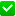 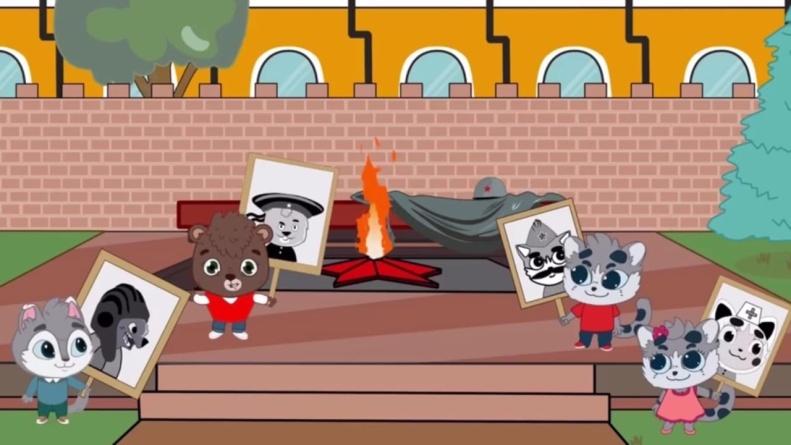 2. Рисование Чем заканчивается парад?Давай теперь попробуем нарисовать танк и салют, смотри видео мастер-класс и приступай к рисованию.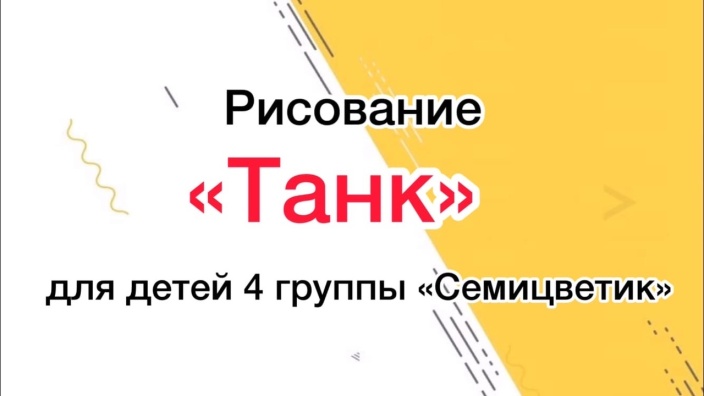 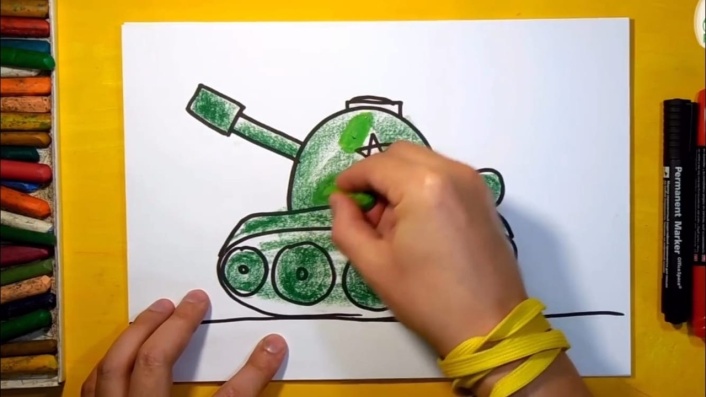 
Так же предлагаем посмотреть презентацию о животных, которые помогали в во времена Великой Отечественной Войны»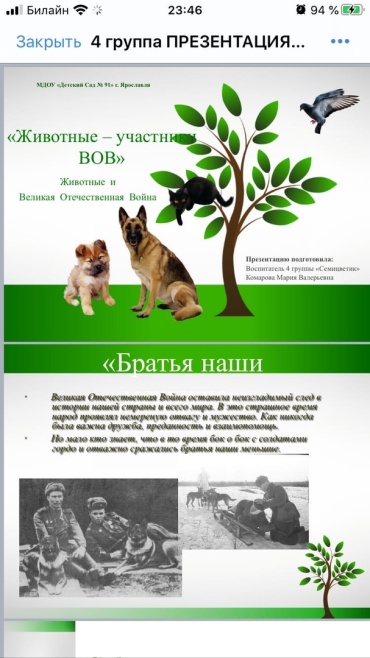 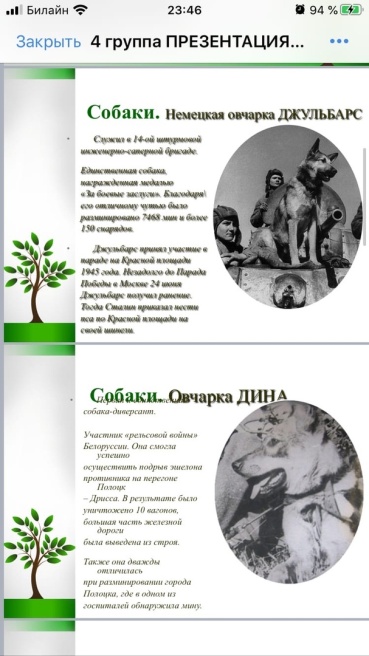 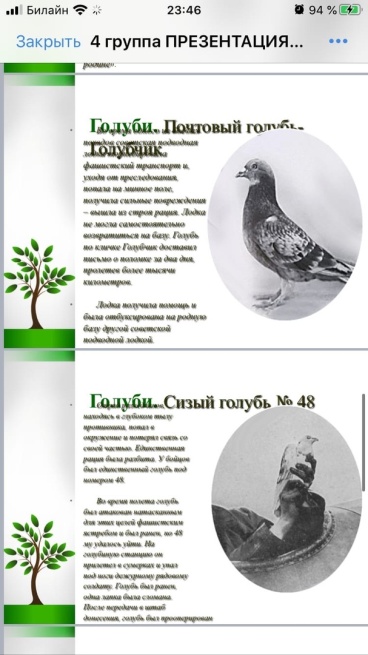 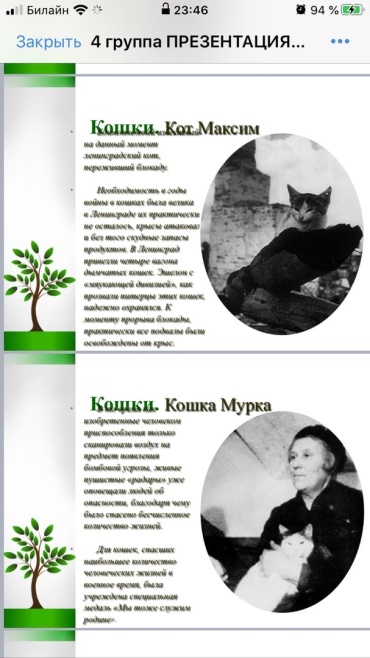 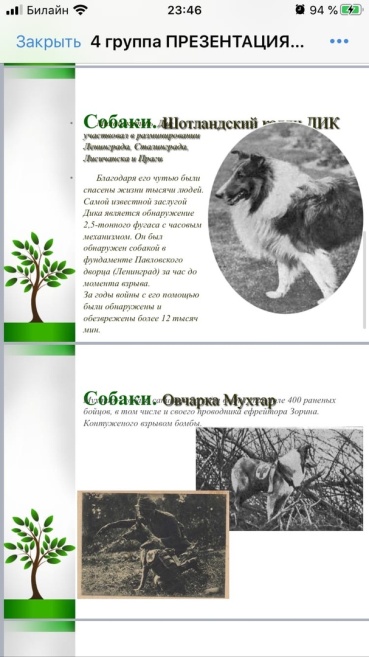 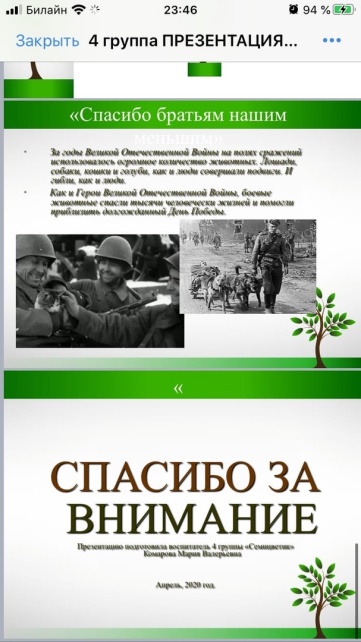 